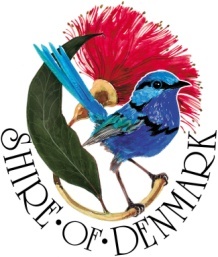 APPLICATION FOR THE PLACEMENT OF MEMORIAL FURNITURE OR PLAQUEPlease refer to Councils Policy No. P100705 for a full list of criteria & definitions relating to this proposed Memorial. Applications will be determined by the Chief Executive Officer.Should you have any queries when completing this form please contact Council’s Infrastructure Services Directorate.PARTICULARS OF APPLICANT & DECEASEDFull Name of Applicant: Person making applicationAddress: Postcode:	Home Ph:	Work Ph:Mobile:		Email address: Name of Deceased: Date of Birth:		 Relationship to Applicant: Reason for commemoration:MEMORIAL DETAILSType of Memorial: 	Description: Includes proposed material usedProposed Text on Memorial: Please provide a copy of any images to be includedPreferred Location of the Memorial: I understand that I must meet all fabrication and supply costs.I understand that following installation the memorial will become Council owned and Council will meet ongoing reasonable maintenance costs however whilst every reasonable effort will be made to extend the life of the memorial, Council cannot guarantee that it will remain at the designated site indefinitely and may at any time remove the memorial without compensation.  In doing so, Council will make reasonable attempts to contact the family of the deceased prior to removing or relocating the memorial.Signature of Applicant					DatePlease submit this form to the Shire of Denmark to make an application.OFFICE USE ONLYRecord incoming application on file: MEM.1If approved, move the application to file: MEM.2Approved by the Chief Executive Officer		Date: SignedMemorial Erected	Date	Register Updated 